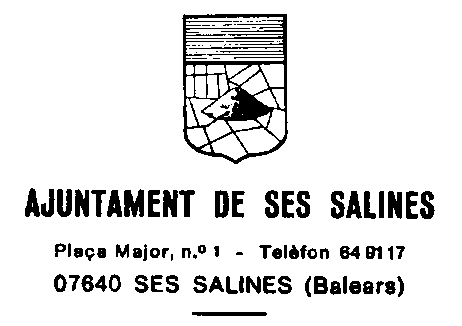 ORDENANÇA FISCAL NÚM. 33 REGULADORA DE LA UTILITZACIÓ D’APARELLS IMMOBILITZADORS DE VEHICLES EN LA VIA PÚBLICADISPOSICIÓ GENERALEn ús de les facultats concedides pels arts. 133.2 i 142 de la Constitució i pels arts. 106 de la Llei 7/1985, de 2 d’abril, reguladora de les bases de règim local, i segons allò disposat al respecte al Text Refós de la Llei reguladora de les hisendes locals, aprovat per RDL 2/2004, de 5 de març, aquest Ajuntament estableix la taxa per la utilització d’aparells immobilitzadors de vehicles a la via pública, que es regirà per la present ordenança fiscal.OBJECTE DE LA ORDENANÇAArt. 1.- La present ordenança té per objecte la immobilització de vehicles a la via pública, en els casos prevists a l’article 84 del Text Articulat de la Llei sobre trànsit, circulació de vehicles a motor i seguretat vial aprovat per RDL 339/1990, de 2 de març, quan es pugui derivar un risc greu per a la circulació així com quan l’infractor no acrediti la seva residència legal en territori espanyol.NAIXEMENT DE LA OBLIGACIÓ DE CONTRIBUIRArt. 2.- Neix la obligació de contribuir des del moment en que es presten o inicien els serveis d’acoblament dels aparells immobilitzadors a vehicles estacionats a la via pública, a requeriment dels agents de la autoritat encarregats de la vigilància del trànsit.SUBJECTE PASSIUArt. 3.- Estan obligats a contribuir els usuaris de vehicles que incorrin en qualsevol dels supòsits d’infracció recollits a la Llei de Trànsit i Seguretat Vial.BASE DE LA PERCEPCIÓArt. 4.- La base imposable d’aquesta taxa estarà constituïda per cadascuna de les vegades que es prestin o iniciïn els serveis d’acoblament dels aparells immobilitzadors de vehicles.Art. 5.- No s’efectuarà la retirada de l’aparell immobilitzador del vehicle, sense que prèviament, l’usuari o titular hagi satisfet l’import del servei, una vegada presentat per l’agent el rebut corresponent.Art. 6.- En cas de que una vegada acoblat l’aparell immobilitzador, transcorrin 24 hores, sense haver aparegut l’usuari o titular del vehicle, serà retirat aquest de la via pública mitjançant el servei de grua i dipositat al lloc indicat per l’agent de l’autoritat.TIPUS IMPOSITIUArt. 7.- Cada servei d’acoblament d’aparell immobilitzador s’estableixen els imports següents, sense perjudici de la sanció que determini la Llei de seguretat vial per aquestes infraccions:Turismes, bicicletes i ciclomotors: 90€Furgonetes i camionetes: 120€Camions i autocars: 100€En els casos en que els vehicles estiguin immobilitzats per una infracció i procedeixi la seva retirada per obstaculitzar la circulació o per un altre motiu, així com en el cas en que el seu titular o conductor del vehicle es personi, la tarifa a abonar serà la mateixa que s'indica a l'apartat anterior.TERMINI I FORMA DE PAGAMENTArt. 8.- La quota serà satisfeta a l’agent de la policia municipal, prèviament al moment en què es procedeixi per aquell a la retirada de l’aparell immobilitzador. Així mateix, vindrà obligat l’usuari o propietari del vehicle immobilitzat al pagament del servei de grua, quan aquest s’utilitzi, i al pagament de les estàncies del vehicle al garatge municipal o particular, quan es meritin.EXENCIONSArt. 9.- Serà d’aplicació allò disposat al Text Refós de la Llei reguladora de les hisendes locals.DEFRAUDACIÓ I PENALITATArt. 10.- Qualsevol conducta de l’usuari o titular del vehicle encaminada a la supressió de l’aparell immobilitzador ja acoblat al vehicle, serà sancionada amb 100.- euros, sense perjudici de les accions judicials que es poguessin instar per la Corporació Municipal.DISPOSICIÓ FINALArt. 11.- La present ordenança fiscal, aprovada per plenari de la Corporació en sessió celebrada el dia 9 de maig de 2012, entrarà en vigor el dia següent de la seva publicació al BOIB (núm. 104 de 14/07/2012) i permaneixerà en vigor fins a la seva modificació o derogació expresses.13 agost 2019 modificació art. 7 (BOIB 135 de 13 agost 2019)